Орловская трехлетка: реконструкция школьных спортивных залов, обновление парка школьных автобусов и создание новых мест дополнительного образования - Верховский район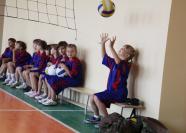 Главной задачей муниципальных учреждений образования Верховского района является обеспечение доступности и качества образования для всех социальных слоев населения. Для развития системы образования района создана муниципальная программа «Развитие муниципальной системы образования Верховского района на 2019 -2021 годы». Программа определяет приоритетные «точки роста» и конкретные механизмы участия в реализации приоритетных направлений развития образования Верховского района.Среди наиболее значимых результатов последних лет – ремонт в 2017 году спортивного зала Туровской основной школы на сумму более 1,3 млн рублей по федеральной программе «Реконструкция школьных спортивных залов в сельских школах». В рамках реализации государственной программы Орловской области по реализации наказов избирателей в 2019 году образовательные организации Верховского района получили 1,8 млн рублей: на ремонт спортзала в Верховской средней общеобразовательной школе № 2, ремонт системы отопления в ДЮСШ, приобретение спортивного инвентаря — в детском саду № 2 п. Верховье, приобретение оборудования и мягкого инвентаря для детского сада № 1 с. Русский Брод, оргтехники и на ремонт электропроводки Художественной школы.Благодаря мероприятиям госпрограммы «Школьный автобус» обновлен и пополнен парк школьных автобусов. Учреждения образования получили 4 новые единицы автотранспорта: в 2018 году —Верховская средняя общеобразовательная школа № 2, Скородненская средняя общеобразовательная школа и Васильевская основная общеобразовательная школа, в 2019 году - Нижне-Жерновская средняя общеобразовательная школа.В 2019 году в федеральную программу «Детский спорт» вошла Мочильская средняя общеобразовательная школа, за счет чего отремонтирован спортивный зал на сумму 1,2 млн рублей.Для реализации майского Указа Президента РФ «О национальных целях и стратегических задачах развития РФ на период до 2024 года» Министерством просвещения совместно с экспертным профессиональным сообществом разработан нацпроект «Образование». Учреждения района приступили к его реализации. В 2018 году Русско-Бродская средняя общеобразовательная школа стала участником регионального проекта «Современная школа», в рамках которого произведена поставка цифрового, демонстрационного оборудования и мебели для оснащения Центра образования цифрового и гуманитарного профилей «Точка роста» на сумму более 1,6 млн рублей. В 2020 году участниками данного проекта являются Верховская средняя общеобразовательная школа № 2 и Скородненская средняя общеобразовательная школа. В 2021 году в проект «Современная школа» в 2021 году войдет Верховская средняя общеобразовательная школа № 1.В 2020 году по программе регионального проекта «Успех каждого ребенка» федерального проекта «Успех каждого ребенка» нацпроекта «Образование» в целях создания новых мест дополнительного образования на базе Верховской детско-юношеской спортивной школы на 165 тыс. рублей пополнен фонд нового спортивного инвентаря.Также, в текущем году на денежные средства бюджета Орловской области в размере 1,65 млн рублей по наказам избирателей направлены на текущий ремонт фасадов зданий Верховской средней общеобразовательной школы № 1, Верховской детско-юношеской спортивной школы, на закупку ростовой мебели и медицинского оборудования для Русско-Бродской СОШ и Детского сада № 2 п. Верховье.Источник: https://orel-region.ru/index.php?head=1&op=news&unit=18406